             ZAJEDNICA ŠPORTSKIH UDRUGA GRADA SINjA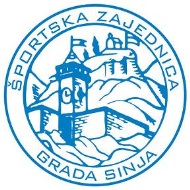         IBAN: 5123300031100093827        MB: 01289802                                                                                        mob: 098 597 465  mail:        Dragašev prolaz 24, Sinj 21230                                               sportska.zajednica-sinj@hotmail.com        OIB 35929633707                                                                                       www.sportsinj.comEKIPNA NATJECANJAa) Rang natjecanja u natjecateljskoj sezoni 2018.- upisuje se rang natjecanja ( npr. 2.liga od ukupno 5 liga ) seniorske ekipe u natjecateljskoj sezoni 2018., odnosno sportovi koji svoja natjecanja započinju u prethodnoj godini, a završili su u 2018. upisuju rang natjecanja ekipe u sezoni 2017/2018.b) Zauzeto mjesto u natjecateljskoj sezoni 2018.- upisuje se zauzeto mjesto ( npr. 4.mjesto od 14 ekipa ) seniorske ekipe u ligaškom natjecanju u sezoni 2018., odnosno sportovi koji svoja natjecanja započinju u prethodnoj godini, a završili su u 2018. upisuju zauzeto mjesto u ligaškom natjecanju u sezoni 2017/2018.c) Zauzeo mjesto u KUP natjecanju u sezoni 2018.- upisuje se zauzeto mjesto seniorske ekipe u kup natjecanju u sezoni 2018., odnosno sportovi koji svoja natjecanja započinju u prethodnoj godini, a završili su u 2017. upisuju zauzeto mjesto u kup natjecanju u sezoni 2017/2018..d) Broj reprezentativaca u sezoni 2018.- upisuju se nastupi pojedinaca u službenim nastupima državne reprezentacije u 2018. godini te navesti pojedinačno imenom i prezimenom pojedince, datum i mjesto nastupa za nacionalnu reprezentaciju.2.    MLAĐE UZRASNE KATEGORIJEa) Rang natjecanja u natjecateljskoj sezoni 2018.- upisuju se rang natjecanja ekipa u natjecateljskoj sezoni 2018., odnosno sportovi koji svoja natjecanja započinju u prethodnoj godini, a završili su u 2018. upisuju rang natjecanja ekipe u sezoni 2017/2018.b) Zauzeto mjesto u natjecateljskoj sezoni 2018.- upisuju se zauzeta mjesta ekipa u ligaškom natjecanju u sezoni 2018., odnosno sportovi koji svoja natjecanja započinju u prethodnoj godini, a završili su u 2018. upisuju zauzeto mjesto u ligaškom natjecanju u sezoni 2017/2018.c) Zauzeo mjesto u KUP natjecanju u sezoni 2018.- upisuju se zauzeta mjesta ekipa u kup natjecanju u sezoni 2018., odnosno sportovi koji svoja natjecanja započinju u prethodnoj godini, a završili su u 2018. upisuju zauzeto mjesto u kup natjecanju u sezoni 2017/2018.d) Broj reprezentativaca u sezoni 2018.- upisuju se nastupi pojedinaca u službenim nastupima državne reprezentacije u 2018. godini, te navesti pojedinačno imenom i prezimenom pojedince, datum i mjesto nastupa za nacionalnu reprezentaciju.U slučaju da se imena uzrasnih kategorija u Vašem sportu, razlikuju od gore navedenih,  molimo Vas da definirate kategorije i broj ekipa u pojedinoj kategoriji.POJEDINAČNI NASTUPIZauzeto mjesto na Prvenstvu HrvatskeU pojedinačne nastupe spadaju i nastupi parova, štafeta i posada.Zauzeto mjesto u Kupu HrvatskeU pojedinačne nastupe spadaju i nastupi parova, štafeta i posada.c)  Zauzeto mjesto u ostalim natjecanjimaU pojedinačne nastupe spadaju i nastupi parova, štafeta i posada.d) Godišnja rang lista ekipnih nastupae) Nastupi za reprezentaciju- upisuju se nastupi pojedinaca u službenim nastupima državne reprezentacije u 2018.godini, te navesti pojedinačno imenom i prezimenom pojedince datum i mjesto nastupa za nacionalnu reprezentaciju te vrstu natjecanja.MEĐUNARODNA NATJECANJAIspisuje se sudjelovanje pojedinca ili ekipe na službenim europskim i svjetskim natjecanjima sa konačnim plasmanom te datumom i mjestom održavanja.Nastupi na međunarodnim natjecanjima                                                                               Olimpijske igre__________________________________________                Svjetsko prvenstvo (seniorsko, juniorsko)_____________________                                                                 Europsko prvenstvo (seniorsko, juniorsko)____________________            Svijetski kup____________________________________________           Europski kup___________________________________________                                                               Univerzijada___________________________________________           Mediteranske igre_______________________________________           Olimpijske igre mladih____________________________________           EYOF – Europski olimpijski festival mladih____________________           Svjetski rejting__________________________________________           Europski rejting_________________________________________b )  Osvojene medalje na međunarodnim natjecanjima  Olimpijske igre__________________________________________                Svjetsko prvenstvo (seniorsko, juniorsko)_____________________                                                                 Europsko prvenstvo (seniorsko, juniorsko)____________________            Svijetski kup____________________________________________           Europski kup___________________________________________                                                               Univerzijada___________________________________________           Mediteranske igre_______________________________________           Olimpijske igre mladih____________________________________           EYOF – Europski olimpijski festival mladih____________________SUDJELOVANJE NA NATJECANJIMA U 2018. GODINI I IZBORENI PLASMAN NA ZAVRŠNO DRŽAVNO NATJECANJAPojedinačni sportoviupisuju se svi nastupi u službenom sustavu natjecanja na regionalnom i državnom nivou u kategoriji seniora/ki, juniora/ki, kadeta/kinja i mlađih kadeta/kinja prvenstva RH, kup RH, ekipna prvenstva RH, ligaška natjecanja, TOP-natjecanja te plasman na Završna Državna natjecanja.ekipni sportovi- upisuju se svi nastupi u službenom sustavu natjecanja na regionalnom i državnom nivou u kategorijama koje su istaknute ili kategorijama koje propisuje matični sportski savez, te plasman na Završna Državna natjecanja.Potpisom ovog dokumenta, kao ovlaštena osoba Udruge u skladu sa Statutom udruge i svim zakonskim odredbama Republike Hrvatske, pod punom odgovornošću potvrđujem da su svi podaci navedeni u obrascima točni, a priložena dokumentacija vjerodostojna.         IME I PREZIME OVLAŠTENE OSOBE:                                                                                     Vlastoručni potpis:        ____________________________                                                                              ______________________Ispunjava Zajednica sportskih udruga Grada Sinja: 1.  programi treninga i natjecanja sportaša (sufinanciranje programa temeljem kriterija Zajednice)SENIORISENIORKESENIORISENIORKESENIORISENIORKESENIORISENIORISENIORISENIORKESENIORKESENIORKEIME I PREZIMEDATUM NASTUPAMJESTO NASTUPAIME I PREZIMEDATUM NASTUPAMJESTO NASTUPAJUNIORIKADETIJUNIORKEKADETKINJEJUNIORIKADETIJUNIORKEKADETKINJEJUNIORIKADETIJUNIORKEKADETKINJEJUNIORIJUNIORIJUNIORIJUNIORKEJUNIORKEJUNIORKEIME I PREZIMEDATUM NASTUPAMJESTO NASTUPAIME I PREZIMEDATUM NASTUPAMJESTO NASTUPAKADETIKADETIKADETIKADETKINJEKADETKINJEKADETKINJEIME I PREZIMEDATUM NASTUPAMJESTO NASTUPAIME I PREZIMEDATUM NASTUPAMJESTO NASTUPAUZRASNE KATEGORIJEBROJ EKIPAmlađi kadeti/kinje 12 – 13 godina,stariji kadeti/kinje 14 – 15 godina,mlađi juniori/ke 16 – 17 godina,stariji juniori/ke 18 – 19 godina,SENIORISENIORISENIORISENIORKESENIORKESENIORKEIME I PREZIMEDATUM I MJESTO NASTUPAPLASMANIME I PREZIMEDATUM I MJESTO NASTUPAPLASMANJUNIORIJUNIORIJUNIORIJUNIORKEJUNIORKEJUNIORKEIME I PREZIMEDATUM I MJESTO NASTUPAPLASMANIME I PREZIMEDATUM I MJESTO NASTUPAPLASMANKADETIKADETIKADETIKADETKINJEKADETKINJEKADETKINJEIME I PREZIMEDATUM I MJESTO NASTUPAPLASMANIME I PREZIMEDATUM I MJESTO NASTUPAPLASMANSENIORISENIORISENIORISENIORKESENIORKESENIORKEIME I PREZIMEDATUM I MJESTO NASTUPAPLASMANIME I PREZIMEDATUM I MJESTO NASTUPAPLASMANJUNIORIJUNIORIJUNIORIJUNIORKEJUNIORKEJUNIORKEIME I PREZIMEDATUM I MJESTO NASTUPAPLASMANIME I PREZIMEDATUM I MJESTO NASTUPAPLASMANKADETIKADETIKADETIKADETKINJEKADETKINJEKADETKINJEIME I PREZIMEDATUM I MJESTO NASTUPAPLASMANIME I PREZIMEDATUM I MJESTO NASTUPAPLASMANSENIORISENIORISENIORISENIORKESENIORKESENIORKEIME I PREZIMEDATUM I MJESTO NASTUPAPLASMAN IVRSTA NATJECANJAIME I PREZIMEDATUM I MJESTO NASTUPAPLASMAN IVRSTA NATJECANJAJUNIORIJUNIORIJUNIORIJUNIORKEJUNIORKEJUNIORKEIME I PREZIMEDATUM I MJESTO NASTUPAPLASMANIME I PREZIMEDATUM I MJESTO NASTUPAPLASMANKADETIKADETIKADETIKADETKINJEKADETKINJEKADETKINJEIME I PREZIMEDATUM I MJESTO NASTUPAPLASMANIME I PREZIMEDATUM I MJESTO NASTUPAPLASMANKATEGORIJAIME I PREZIMEZAUZETO MJESTOVRSTA RANG LJESTVICE(SVJETSKA,EUROPSKA ILI RH)Seniori/keJuniori /keKadeti/kinjeMlađi kadeti/kinjeSENIORI – IME I PREZIME     DATUM NASTUPA-VRSTA NATJECANJASENIORKE- IME I PREZIME    DATUM NASTUPA-VRSTA NATJECANJAJUNIORI – IME I PREZIME     DATUM NASTUPA-VRSTA NATJECANJAJUNIORKE- IME I PREZIME    DATUM NASTUPA-VRSTA NATJECANJAKADETI – IME I PREZIME   DATUM NASTUPA – VRSTA NATJECANJAKADETKINJE- IME I PREZIME   DATUM NASTUPA-VRSTA NATJECANJAVRSTA NATJECANJAKATEGORIJAMJESTO ODRŽAVANJAVRIJEMEODRŽAVANJA KATEGORIJABROJ UTAKMICA U SINJUBROJ UTAKMICA IZVAN SINJAsenioriseniorkejuniorijuniorkeml.junioriml.juniorkekadetikadetkinjedječacidjevojčicelimačilimačiceDATUM PRIMITKA PROGRAMA:  NAPOMENA   *